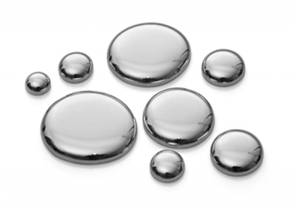 ПРАВИЛА ПОВЕДЕНИЯ ПРИ РАЗЛИВЕ РТУТИ Ртуть - металл серебристо-белого цвета, в обычных условиях легко подвижная жидкость, которая при ударе разделяется на мелкие шарики, в 13,5 раз тяжелее, чем вода. Температура плавления +38,9°С. С повышением температуры испарение ртути увеличивается. Пары ртути и ее соединения очень ядовиты.С попаданием в организм человека через органы дыхания, ртуть аккумулируется и остается там на всю жизнь.Установлена максимально допустимая концентрация паров ртути:§  для жилых, дошкольных, учебных и рабочих помещений - 0,0003 мг/м2; §  для производственных помещений - 0,0017 мг/м2.         Концентрация паров ртути в воздухе свыше 0,2 мг/м2 вызывает острое отравление организма человека.Симптомы острого отравления проявляются через 8-24 часа: начинается общая слабость, головная боль и повышается температура; со временем - боли в животе, разлад желудка, болят десны.Хроническое отравление является следствием вдыхания малых
концентраций паров ртути на протяжении продолжительного времени.
Признаками такого отравления: является снижение трудоспособности, быстрая
утомляемость, ослабление памяти и головная боль; в отдельных случаях возможны катаральные явления со стороны верхних дыхательных путей,
кровотечения десен, легкое дрожание рук и разлад желудка. Продолжительное
время никаких признаков может и не быть, но потом постепенно повышается
утомляемость, слабость, сонливость; появляются - головная боль, апатия и
эмоциональная неустойчивость; нарушается речь, дрожат руки, веки, а в тяжелых случаях - ноги и все тело. Ртуть поражает нервную систему, а продолжительное влияние ее вызывает даже сумасшествие.                                                          Действия населения при разливе ртути в помещении:	Если в помещении разбит ртутный градусник:o   выведите из помещения всех людей, в первую очередь детей, инвалидов, людей преклонного возраста;o   откройте настежь все окна в помещении;	o   максимально изолируйте от людей загрязненное помещение, плотно закройте все двери;o   защитите органы дыхания хотя бы влажной марлевой повязкой;o   немедленно начинайте собирать ртуть: собирайте спринцовкой большие шарики и немедленно сбрасывайте их в стеклянную банку с раствором - 2 г перманганата калия ("марганцовка") на 1 литр воды, более мелкие шарики собирайте щеточкой на бумагу и тоже сбрасывайте в банку!o   банку плотно закройте крышкой;o   использование пылесоса для собирания ртути – запрещается!o   вымойте загрязненные места мыльно-содовым раствором - 400 граммов мыла и 500 граммов кальцинированной соды (пищевая сода) на 10 литров воды или раствором перманганата калия - 20 граммов на 10 литров воды;o   закройте помещение после обработки так, чтобы они не были соединены с другими помещениями и проветривайте в течение трех суток;o   удерживайте в помещении, по возможности, температуру не ниже 18-20°С для сокращения сроков обработки в течение проведения всех работ;o   вычистите и промойте крепким, почти черным раствором марганцовки подошвы обуви, если вы наступили на ртуть.Если ртути разлито больше, чем в град уснике:o   сохраняйте спокойствие, избегайте паники;o   выведите из помещения всех людей, окажите помощь детям, инвалидам и людям преклонного возраста - они подлежат эвакуации в первую очередь;o   защитите органы дыхания хотя бы влажной марлевой повязкой;o   отворите настежь все окна;o   изолируйте максимально загрязненное помещение, плотно закройте все двери;o   быстро соберите документы, ценности, снадобья, продукты и прочие необходимые вещи;o   выключите электричество и газ, погасите огонь в печках перед выходом из дома;o   немедленно вызывайте специалистов через местный государственный орган по вопросам чрезвычайных ситуаций и гражданской защиты населения. В крайнем случае - позвоните по телефону в милицию.        Борьба с большим количеством ртути и ее паров очень сложная. Химики называют ее демеркуризацией. Демеркуризация проводится двумя способами: ·        химико-механическим - механический сбор шариков ртути с дальнейшей обработкой загрязненной поверхности химическими реагентами (после такого способа обработки помещение требует усиленного проветривания);                       ·        механическим - механический сбор шариков ртути с поверхности со следующей заменой пола, штукатурки или капитальным ремонтом здания (этот способ может применяться вместе с химико-механическим). Если вы обнаружили или увидели шарики ртути в любом другом месте, пожалуйста, немедленно сообщите об этом местные органы по чрезвычайным ситуациям по телефону 01 или в милицию по телефону 02.